Con il patrocinio di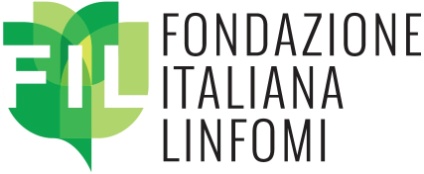 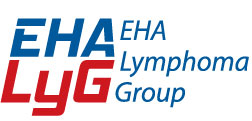 Il Prof. Martin Dreyling e il Prof. Wolfram Klapper allenano "la Cantera":“WHO classification of lymphoid malignancies: what is new and impact on clinical management”Lecce, 31 maggio-2 giugno 2022Modulo di pre-iscrizioneCentro 		Responsabile Centro		Si richiede l’iscrizione al corso che il Prof. Dreyling e il Prof. Klapper terranno a Lecce dal 31 maggio al 2 giugno 2022 (arrivo dei partecipanti previsto per la cena del 30 maggio) per(* i campi con l’asterisco sono obbligatori):dr./dr.ssa*		Num. di telefono		Cellulare* 	Email*			Num di fax 	È necessaria la prenotazione dell’Hotel?	 SI		 NOLa quota di iscrizione è di 900 euro e include: partecipazione al corso, hotel (3 notti), i pranzi e le cene (dalla cena del 30 maggio al coffee break del 02 giugno). Se non è necessaria la prenotazione dell’albergo la quota di partecipazione è di 600 euro. Prezzi IVA inclusa. Sono escluse le spese di viaggio.L’iscrizione si intenderà confermata al momento del versamento della quota pattuita (le modalità per il versamento verranno comunicate in seguito) Firma del responsabile o del delegato del centro	Data		Restituire via mail all’indirizzo marmanni@unimore.itSpazio riservato alla segreteria (NON compilare):Iscrizione ricevuta il 		Numero progressivo		Quota versata il		